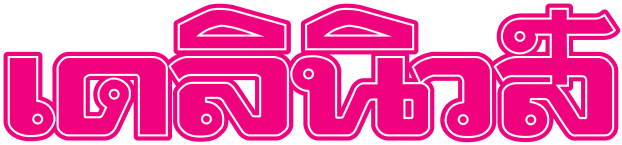 ข่าวประจำวันพฤหัสบดีที่ 11 เมษายน  2562 หน้าที่ 14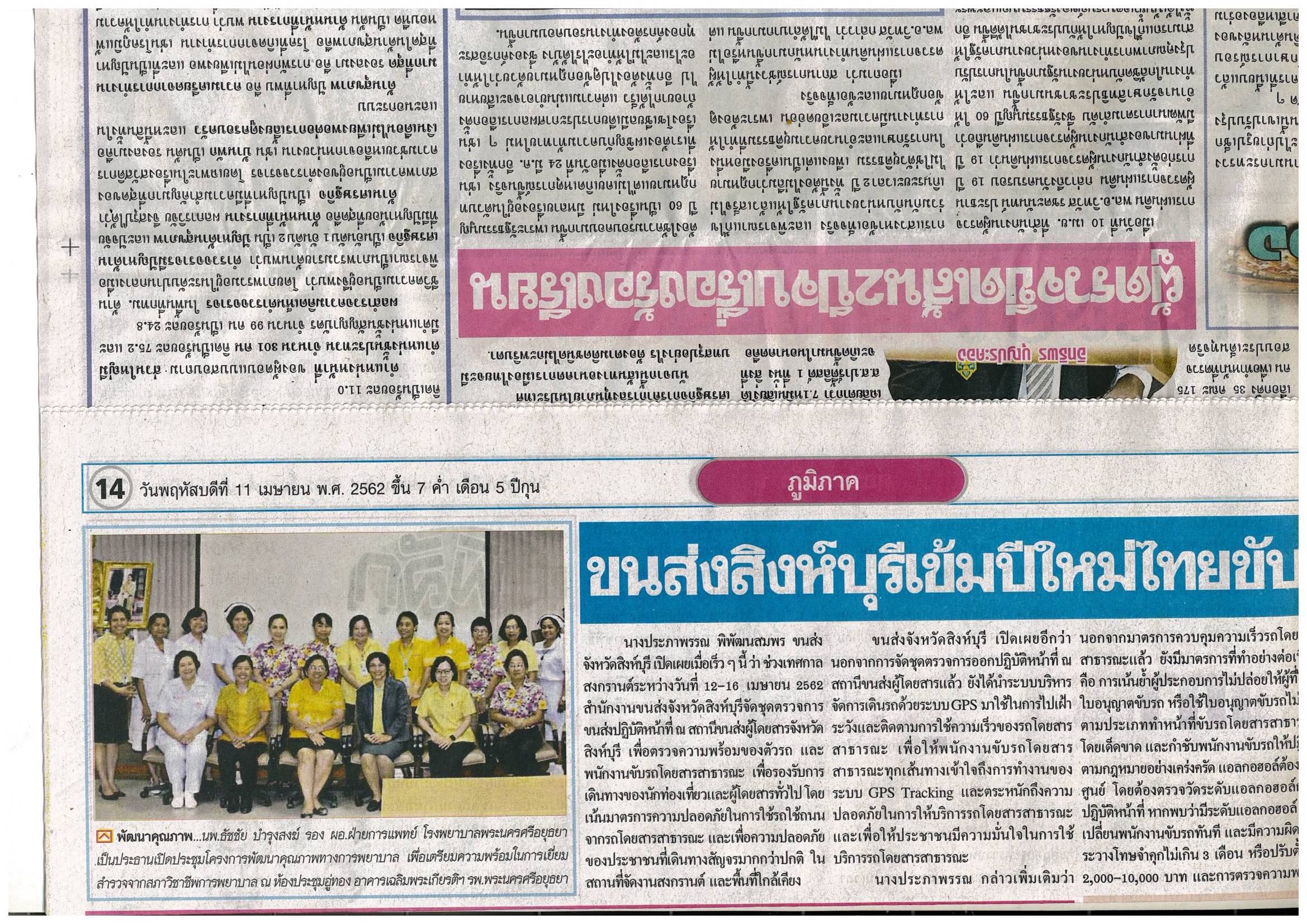 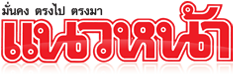 ข่าวประจำวันพฤหัสบดีที่ 11 เมษายน  2562 หน้าที่ 14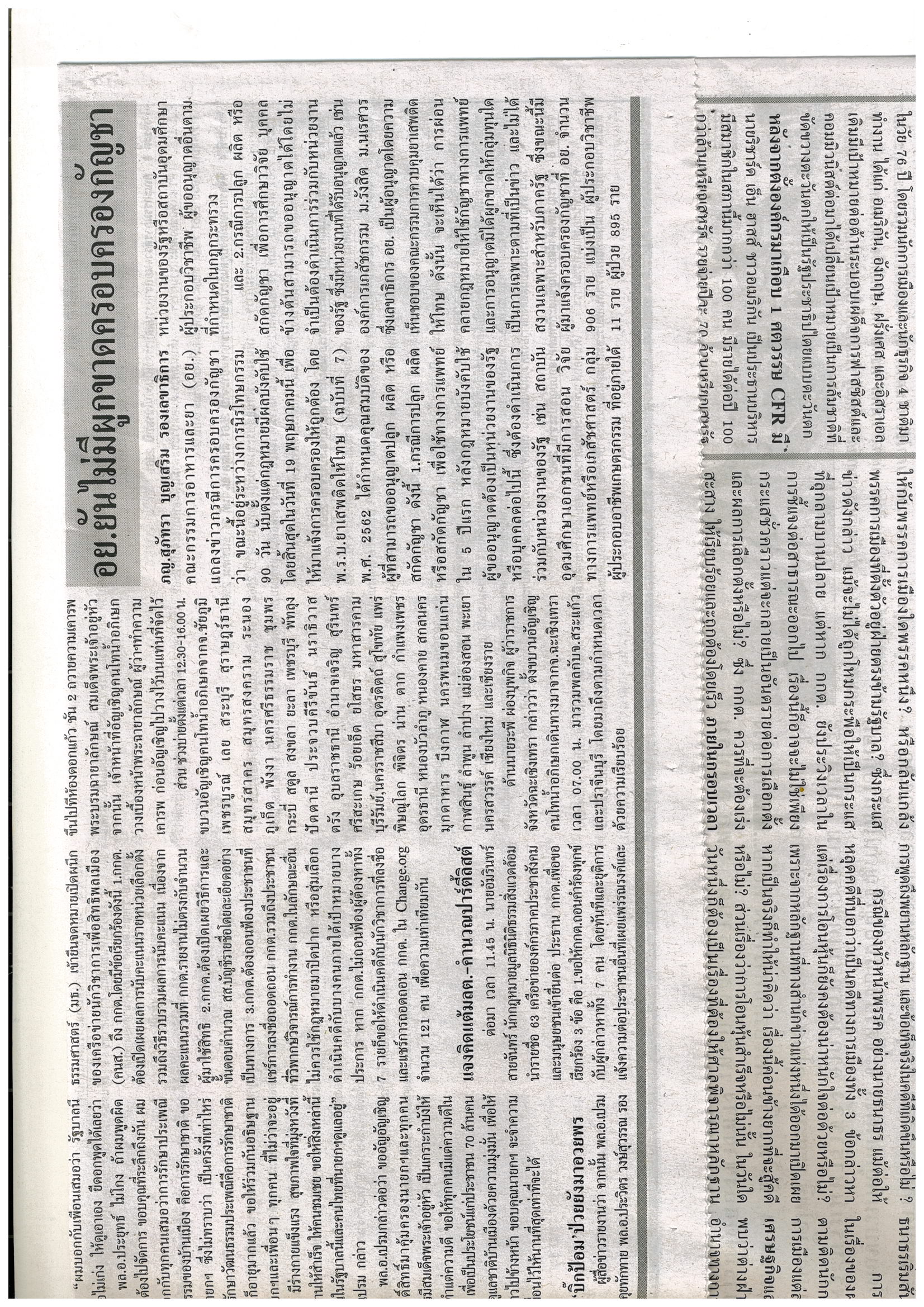 